Research Student-Supervisor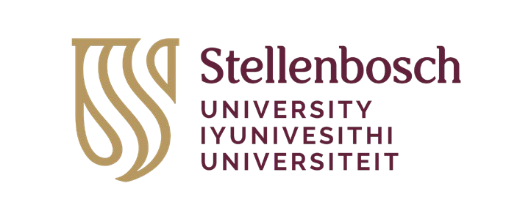 Memorandum of UnderstandingStudent Information* Degree/programme: Name of student: Student number: Telephone number: Email address: Supervisor Information*Name of supervisor: Telephone number: Email address: Co-supervisor InformationName of co-supervisor:  Telephone number: Email address: The signatures below confirm that all parties agree to their roles and responsibilities as set out in the Yearbook Part 1: General Information and Rules, point 7, and agree to the expectations and research timelines discussed by the student and supervisor(s) when drawing up this Memorandum of Understanding (MoU). Additional comments/documentation included with this signed MoU document:Signatures* Student: Supervisor: Co-supervisor: Other: Date: 